Continuação da atividade Tipo S de quinta e sexta-feira.Correções das últimas atividades.Tipo S - Frações equivalentes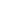 Bom dia 6º ano. Lembrando que a atividade Tipo S é com horário definido e com o auxílio do professor, seja por videoconferência ou presencial. Portanto, esta atividade será resolvida em:- 23/11, por videoconferência para os alunos que não estiverem frequentando as aulas presenciais.- 24/11, presencial.